W3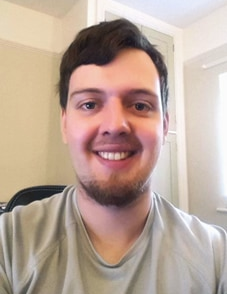 